addendum to
Experience in the management of reference collections with the SELECT methodDocument prepared by an expert from GermanyDisclaimer:  this document does not represent UPOV policies or guidanceThe Annex to this document contains a copy of a presentation on “Experience in the management of reference collections with the SELECT method”, made at the thirty-sixth session of the Technical Working Party on Automation and Computer Programs (TWC). [Annex follows]EXPERIENCE IN THE MANAGEMENT OF REFERENCE COLLECTIONS WITH THE SELECT METHODPresentation prepared by an expert from Germany[End of Annex and of document]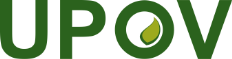 EInternational Union for the Protection of New Varieties of PlantsTechnical Working Party on Automation and Computer ProgramsThirty-Sixth Session
Hanover, Germany, July 2 to 6, 2018TWC/36/13 Add.Original:  EnglishDate:  July 5, 2018